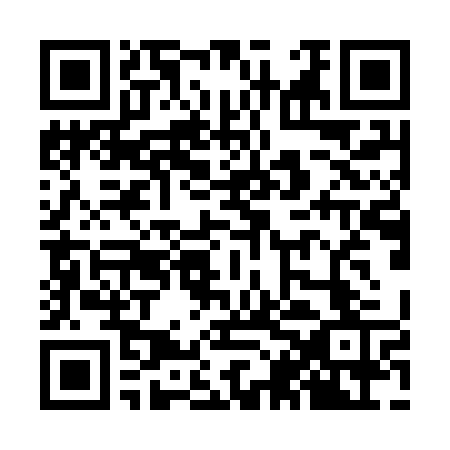 Ramadan times for Restolinho, PortugalMon 11 Mar 2024 - Wed 10 Apr 2024High Latitude Method: Angle Based RulePrayer Calculation Method: Muslim World LeagueAsar Calculation Method: HanafiPrayer times provided by https://www.salahtimes.comDateDayFajrSuhurSunriseDhuhrAsrIftarMaghribIsha11Mon5:175:176:4612:394:476:326:327:5612Tue5:155:156:4512:394:486:336:337:5713Wed5:145:146:4312:384:496:346:347:5814Thu5:125:126:4112:384:506:356:357:5915Fri5:115:116:4012:384:516:366:368:0116Sat5:095:096:3812:384:516:376:378:0217Sun5:075:076:3712:374:526:386:388:0318Mon5:065:066:3512:374:536:396:398:0419Tue5:045:046:3412:374:546:406:408:0520Wed5:025:026:3212:364:546:416:418:0621Thu5:005:006:3012:364:556:426:428:0722Fri4:594:596:2912:364:566:436:438:0823Sat4:574:576:2712:354:576:446:448:0924Sun4:554:556:2612:354:576:456:458:1025Mon4:544:546:2412:354:586:466:468:1226Tue4:524:526:2212:354:596:476:478:1327Wed4:504:506:2112:344:596:486:488:1428Thu4:484:486:1912:345:006:496:498:1529Fri4:464:466:1812:345:016:506:508:1630Sat4:454:456:1612:335:016:516:518:1731Sun5:435:437:141:336:027:527:529:191Mon5:415:417:131:336:037:537:539:202Tue5:395:397:111:326:037:547:549:213Wed5:385:387:101:326:047:557:559:224Thu5:365:367:081:326:057:567:569:235Fri5:345:347:071:326:057:577:579:246Sat5:325:327:051:316:067:587:589:267Sun5:305:307:041:316:077:597:599:278Mon5:295:297:021:316:078:008:009:289Tue5:275:277:011:316:088:018:019:2910Wed5:255:256:591:306:088:028:029:31